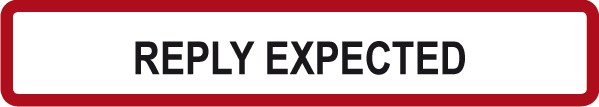 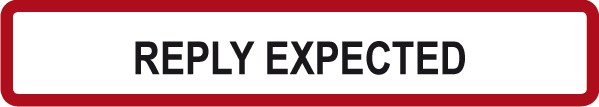 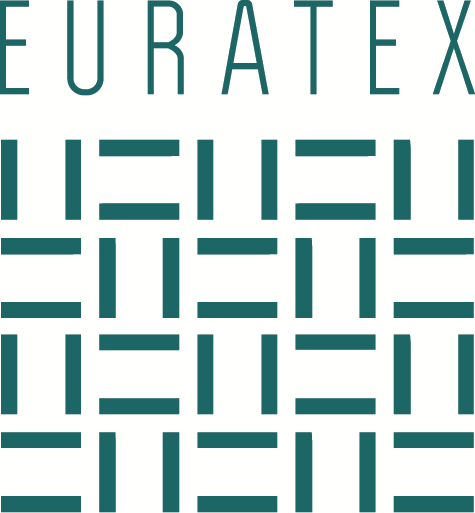 Social Affairs n° 01/201811 January 2018 Summary: Please find enclosed copy of the announcement of the launch of an online survey on the 9 emerging digital occupations which are predicted to be required in the TCLF companies in the coming years.EURATEX invites and urges its Members to participate in the survey and to spread this information using the appended letter (annex 1) among their companies and contacts in the VET world. EURATEX counts on its Members to ensure a good T&C representation in the online survey Deadline: before 25th January 2018.BackgroundIn January 2017 EURATEX together with the Leather and Shoes industries, the sectoral Trade Unions with the support of a consultant  did launch the (EU Textile, Clothing, Leather & Footwear (TCLF) Skills Council: analysis of emerging occupations in a digital environment (Digital TCLF 2025)The objective of the project, coordinated by EURATEX, is to address the need to provide the Textile, Clothing, Leather & Footwear (TCLF) sectors with the appropriate skills and competencies to face the digitization of the EU value chains dominated by Small and Medium Size Enterprises (SMEs) . Action requiredEnclosed you will find the introductory letter in the 5 languages (EN, FR, ES, IT, DE) For your information only, we added also an example of the survey in Adobe format BUT for the survey needs to be completed online.Target: Companies, industry association, Trade Union, research or training centre and public authorityDeadline: The online survey takes about 5 minutes to complete can be answered HERE before 25th January 2018. The answers will be kept confidential. (Original signed by)Francesco MARCHIDirector General Annex 1ENGLISHDear Madam/ Sir,We would like to invite you to take a brief survey on the emerging digital occupations required by the Textile, Clothing, Leather, and Footwear sectors (TCLF) as a result of the rapid digital transformation of our society and industries.This survey is part of the Erasmus+ project Digital TCLF 2025 co-funded by the European Commission, which is carried out by the European representatives of the four respective sectors, EURATEX (Textile and Clothing), COTANCE (Leather) and CEC (Footwear) as well as the European Trade Union industriAll Europe with the support of SPIN360, to help their respective companies to adapt to a fast-changing economy that is becoming increasingly reliant on digital technologies.With the support of industry experts, the partners have identified 9 emerging digital occupations (some new and some existing, but where the digital content is rising fast), which are predicted to be required in the TCLF companies in the coming years. By expressing your opinion in this survey, you will help confirm their relevance and need. The results will form the basis for a recommended strategy to validate the occupations and envisage the development of the corresponding training programmes. As you well know, the use of digital technologies and tools creates competitive advantages to European TCLF companies by developing innovative and efficient processes in production and in the socially and environmentally responsible management of the supply chain, in reaching online new markets, in anticipating consumer demand, saving costs, and much more. These are examples of the digital skills which will support and boost the TCLF sectors in Europe. The survey will take about 5 minutes to complete, and can be answered HERE before 25th January 2018. The answers will be kept confidential.We thank you very much for your time and cooperation to help TCLF companies meet their full potential in this digital-driven world.  Yours sincerely,FRENCHChère Madame, Cher Monsieur,Nous aimerions vous inviter à participer à un court sondage sur les professions numériques émergentes requises par les secteurs du textile, de l'habillement, du cuir et de la chaussure (TCLF) en raison de la rapide transformation numérique de notre société et de nos industries.Cette enquête fait partie du projet Erasmus+ « Digital TCLF 2025 », cofinancé par la Commission européenne et mené par les représentants européens des quatre secteurs, EURATEX (Textile et Habillement), COTANCE (Cuir) et CEC (Chaussures) ainsi que le syndicat européen industriAll Europe avec le soutien de SPIN360. Ce projet vise à aider les entreprises de ces secteurs à s'adapter à une économie en pleine mutation, qui dépend de plus en plus des technologies numériques.Avec le soutien d'experts de ces industries, les partenaires ont identifié neuf professions numériques émergentes (quelques-unes nouvelles et d’autres existant déjà, mais dont le contenu numérique augmente rapidement), qui seront recherchées par les entreprises TCLF dans les années à venir. En exprimant votre opinion dans ce sondage, vous contribuerez à confirmer la pertinence et le besoin de ces professions. Les résultats seront utilisés pour élaborer une stratégie pour valider ces métiers et envisager le développement de programmes de formation correspondants.Comme vous les savez sans doute, l'utilisation des technologies et outils numériques crée des avantages compétitifs pour les entreprises européennes TCLF, qui leur permettent de développer des processus innovants et efficaces dans la production et dans la gestion socialement et écologiquement responsable de la chaîne d'approvisionnement, d’accéder à de nouveaux marchés en ligne, d’économiser des coûts, etc. Ces compétences numériques soutiendront et renforceront les secteurs TCLF en Europe.Cette enquête vous prendra environ 5 minutes. Veuillez s.v.p. cliquer sur CE LIEN pour répondre directement avant le 25 janvier 2018. Toutes les réponses seront traitées de façon confidentielle.Nous vous remercions beaucoup de votre temps et de votre coopération pour aider les entreprises TCLF à atteindre leur plein potentiel dans un monde numérique.Très cordialement,SPANISHEstimado/a Señor/Señora,Nos gustaría invitarle a participar en una breve encuesta sobre las ocupaciones digitales emergentes requeridas por los sectores del Textil, Confección, Cuero y Calzado (TCLF) en respuesta a la rápida transformación digital de nuestra sociedad e industrias.La encuesta forma parte del proyecto Erasmus+ “Digital TCLF 2025”, cofinanciado por la Comisión Europea y llevado a cabo por los representantes europeos de los cuatro sectores mencionados, EURATEX (Textil y Confección), COTANCE (Cuero) y CEC (Calzado), así como del sindicato europeo IndustriAll Europe, con el apoyo de SPIN360. El proyecto ha sido concebido para ayudar a las empresas de estos sectores a adaptarse a una economía en transición, cada vez más dependiente de las tecnologías digitales.Junto con expertos de estas industrias, los socios del proyecto han identificado 9 ocupaciones digitales emergentes (tanto nuevas como existentes, pero con un componente digital cada vez más importante), que tendrán alta demanda en los sectores del TCLF en los próximos años. Con su respuesta al cuestionario, nos ayudará a confirmar la relevancia y necesidad de estas ocupaciones, y los resultados de esta encuesta permitirán elaborar una estrategia para validar las ocupaciones e identificar las bases para el desarrollo posterior de programas de formación adecuados. Como bien sabe, el uso de tecnologías y herramientas digitales crea ventajas competitivas para las empresas europeas del TCLF, que podrán así beneficiarse del desarrollo de procesos de producción innovadores y eficientes, de innovaciones en la gestión socialmente y ambientalmente responsable de la cadena de suministro, del acceso a nuevos mercados en línea, anticiparse a la demanda del consumidor, reducir costes y mucho más. Estos son ejemplos de competencias digitales que apoyarán e impulsarán los sectores del TCLF en Europa.Por ello, le rogaríamos que por favor encontrara 5 minutos para contestar la encuesta en ESTE ENLACE antes del 25 de enero de 2018. Sus respuestas serán tratadas de forma confidencial. Le agradecemos de antemano su tiempo y colaboración. Su contribución ayudará a las empresas de los sectores del TCLF a alcanzar su máximo potencial en un mundo cada vez más digitalizado.Saludos cordiales,ITALIANGentile Sig.ra / Sig, Vorremmo invitarla a compilare un breve sondaggio riguardo alcune professioni digitali emergenti richieste dai settori Tessile, Abbigliamento, Cuoio e Calzature (settore TCLF – Textile, Clothing, Leather and Fotwear) a seguito della rapida trasformazione digitale della nostra società e delle nostre industrie. Questo sondaggio si inserisce nel progetto Erasmus+ Digital TCLF 2025, cofinanziato dalla Commissione europea, che viene realizzato dai rappresentanti europei dei quattro rispettivi settori, EURATEX (Tessile e abbigliamento), COTANCE (Cuoio) e CEC (Calzature) come così come dal sindacato europeo industriAll Europe con il supporto di SPIN360, per aiutare le rispettive aziende ad adattarsi a un'economia in rapida evoluzione, sempre più dipendente dalle tecnologie digitali.Con il supporto di esperti del settore, i partner hanno identificato 9 professioni digitali emergenti (alcune nuove e alcune già esistenti, ma in cui il contenuto digitale sta crescendo rapidamente), e che si prevede siano richieste nelle società TCLF nei prossimi anni. Esprimendo la sua opinione in questo sondaggio, aiuterà a confermare la loro rilevanza e la loro necessità. I risultati creeranno la base di una strategia per validare queste professioni e prevedere lo sviluppo dei corrispondenti programmi di formazione.Come noto infatti, l'uso di tecnologie e strumenti digitali crea vantaggi competitivi per le aziende europee TCLF, sviluppando processi innovativi ed efficienti nella produzione e nella gestione responsabile della catena di fornitura dal punto di vista sociale e ambientale, nel raggiungere nuovi mercati online, nell'anticipare la domanda dei consumatori, risparmiando costi e molto altro. Questi sono esempi delle competenze digitali che sosterranno e promuoveranno i settori TCLF in Europa.per compilare il sondaggio avrà bisogno di soli 5 minuti e può essere consultato QUI fino al 25 gennaio 2018. Le risposte saranno mantenute riservate.La ringraziamo per il tempo e la collaborazione nell’aiutare le aziende TCLF a raggiungere il loro pieno potenziale in questo mondo guidato dalla tecnologia digitale.Cordiali saluti,GERMANSehr geehrte Frau / Sehr geehrter Herr, Wir möchten Sie zu einer kurzen Umfrage über aufkommende digitale Beschäftigungen einladen, die im Textil-, Bekleidungs-, Leder- und Schuhsektor (TCLF) aufgrund der raschen digitalen Transformation unserer Gesellschaft und unserer Unternehmen benötigt werden.Diese Umfrage ist Teil des von der Europäischen Kommission mitfinanzierten Erasmus+ Projekts Digital TCLF 2025 das von den europäischen Sozialpartnern der vier jeweiligen Sektoren EURATEX (Textil und Bekleidung), COTANCE (Leder) und CEC (Schuhe) sowie der Europäischen Gewerkschaft IndustriAll-Europe und der Unterstützung von SPIN360 durchgeführt wird, um ihren jeweiligen Unternehmen zu helfen, sich an eine sich schnell verändernde Wirtschaft anzupassen, die zunehmend auf digitale Technologien angewiesen ist.Mit der Unterstützung von Branchenexperten haben die Partner 9 neue digitale Beschäftigungen identifiziert (einige sind neu; andere bereits bestehend, aber wessen digitale Inhalte schnell ansteigen), die in den kommenden Jahren in den TCLF-Unternehmen voraussichtlich benötigt werden. Indem Sie Ihre Meinung in dieser Umfrage ausdrücken, helfen Sie, ihre Relevanz und Notwendigkeit zu bestätigen. Die Ergebnisse werden die Grundlage für eine Strategie-Empfehlung zur Validierung dieser Beschäftigungen bilden und zur Entwicklung entsprechender Trainingsprogramme beitragen.Wie Sie wissen, bringt der Einsatz digitaler Technologien und Werkzeuge den europäischen TCLF-Unternehmen Wettbewerbsvorteile. Diese kommen durch die Entwicklung innovativer und effizienter Prozesse in der Produktion und in der sozial und umweltbewussten Leitung der Lieferkette, in der Erschließung neuer Online-Märkte und in der Vorwegnahme der Verbraucheranforderungen, in der Einsparung von Kosten und vieles mehr. Dies sind Beispiele für digitale Kompetenzen, die die TCLF-Sektoren in Europa unterstützen und stärken.Die Umfrage dauert maximal 5 Minuten. Bitte beantworten Sie sie HIER vor dem 25. Januar 2018. Die Antworten werden vertraulich behandelt.Wir danken Ihnen vielmals für Ihre Zeit und Zusammenarbeit, um den TCLF-Unternehmen dabei zu helfen, ihr volles Potenzial in dieser digital gesteuerten Welt zu entfalten.Mit freundlichen Grüssen,DIGITAL TCLF 2030 projectOnline survey on the emerging digital occupations required by the Textile, Clothing, Leather, and Footwear sectors (TCLF)